Fibrecraft Kit Resource ListKnittingCrochetLoom KnittingInstructions and How-TosInstructions and How-Tos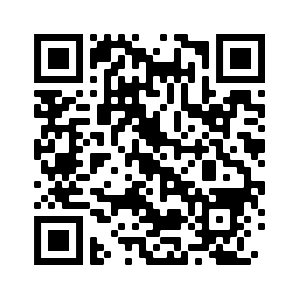 https://www.thesprucecrafts.com/your-first-knitting-project-2116504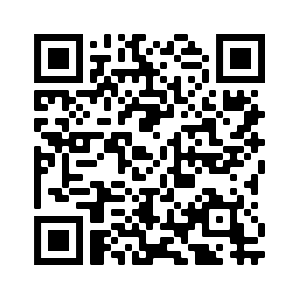 https://www.thesprucecrafts.com/pick-up-a-dropped-purl-stitch-4164633  https://www.youtube.com/channel/UCGtNyFZSvvnv_nSVP_zSLTQ  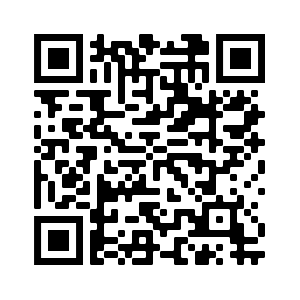 https://www.youtube.com/watch?v=NzCJERenZtA  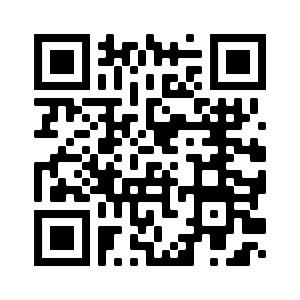 Free PatternsFree Patternshttps://www.knitpicks.com/patterns/free-knitting-patterns/c/300218  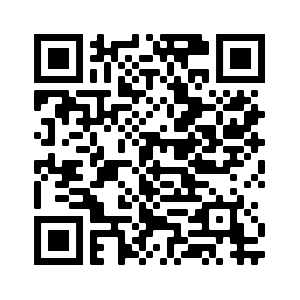 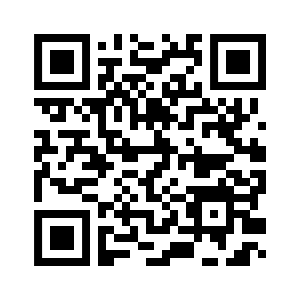 https://sarahmaker.com/easy-knitting-patterns/Instructions and How-To'sInstructions and How-To'shttps://www.thesprucecrafts.com/how-to-crochet-for-beginners-979092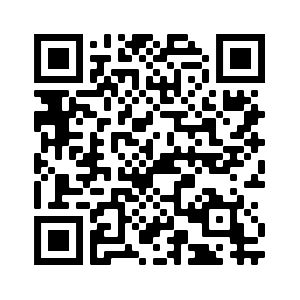 https://www.craftyarncouncil.com/instructions_cr.php3 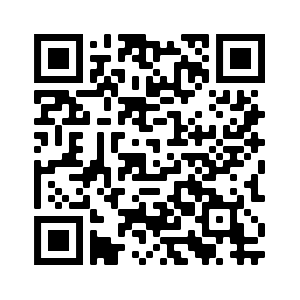 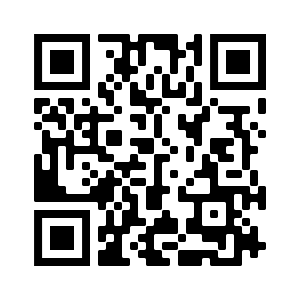 https://www.youtube.com/watch?v=aAxGTnVNJiEhttps://www.youtube.com/watch?v=aAxGTnVNJiEFree PatternsFree Patterns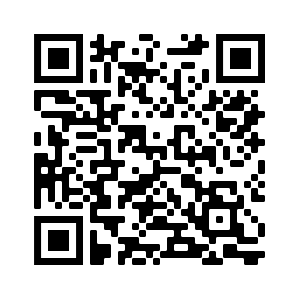 https://diyprojectsforteens.com/crochet-patterns-free/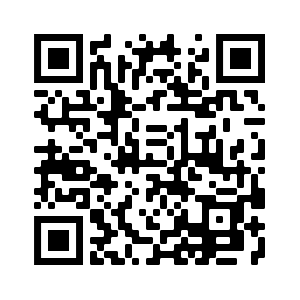 https://www.knitpicks.com/crochet/free-crochet-patterns/c/301206Instructions and How-To'sInstructions and How-To's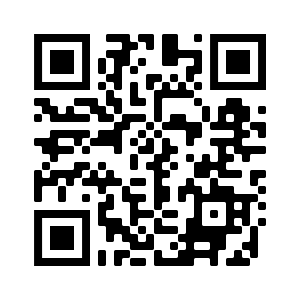 https://www.youtube.com/watch?v=FjrFC5tCerc https://www.youtube.com/watch?v=FjrFC5tCerc Free PatternsFree Patterns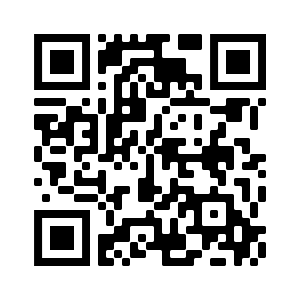 https://www.loomahat.com/round-loom/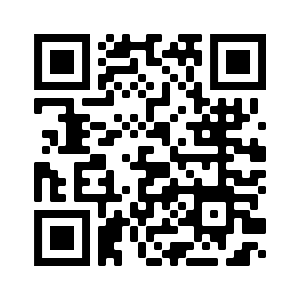 Knit Loom Patterns | AllFreeKnitting.com